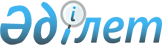 О проекте Указа Президента Республики Казахстан "О внесении изменений и дополнений в Указ Президента Республики Казахстан от 25 мая 2006 года № 124 "Об утверждении Правил прохождения воинской службы в Вооруженных Силах, других войсках и воинских формированиях Республики Казахстан"Постановление Правительства Республики Казахстан от 3 октября 2018 года № 613
      Правительство Республики Казахстан ПОСТАНОВЛЯЕТ: 
      внести на рассмотрение Президента Республики Казахстан проект Указа Президента Республики Казахстан "О внесении изменений и дополнений в Указ Президента Республики Казахстан от 25 мая 2006 года № 124 "Об утверждении Правил прохождения воинской службы в Вооруженных Силах, других войсках и воинских формированиях Республики Казахстан" О внесении изменений и дополнений в Указ Президента Республики Казахстан от 25 мая 2006 года № 124 "Об утверждении Правил прохождения воинской службы в Вооруженных Силах, других войсках и воинских формированиях Республики Казахстан"
      1. Внести в Указ Президента Республики Казахстан от 25 мая 2006 года № 124 "Об утверждении Правил прохождения воинской службы в Вооруженных Силах, других войсках и воинских формированиях Республики Казахстан" (САПП Республики Казахстан, 2006 г., № 19, ст. 183) следующие изменения и дополнения:
      в наименование внесено изменение на казахском языке, текст на русском языке не меняется;
      в пункте 1 внесено изменение на казахском языке, текст на русском языке не меняется;
      в Правилах прохождения воинской службы в Вооруженных Силах, других войсках и воинских формированиях Республики Казахстан, утвержденных вышеназванным Указом:
      подпункт 1) пункта 2 изложить в следующей редакции:
      "1) отборочная комиссия - комиссия, создаваемая в воинских частях (государственных учреждениях) Вооруженных Сил, других войск и воинских формирований Республики Казахстан (далее - Вооруженные Силы, другие войска и воинские формирования) по отбору граждан, поступающих на воинскую службу по контракту;";
      пункт 2 дополнить подпунктом 1-1) следующего содержания:
      "1-1) Президентский резерв высшего командования Вооруженных Сил Республики Казахстан (далее - Президентский резерв) - список военнослужащих Вооруженных Сил Республики Казахстан (далее - Вооруженные Силы), прошедших особый порядок отбора, установленный настоящими Правилами, для выдвижения на должности высшего командования Вооруженных Сил;";
      пункт 4 изложить в следующей редакции:
      "4. Граждане Республики Казахстан проходят воинскую службу в Вооруженных Силах, других войсках и воинских формированиях по контракту в добровольном порядке или по призыву в соответствии с настоящими Правилами с учетом особенностей, установленных законодательством Республики Казахстан.";
      пункт 69 изложить в следующей редакции:
      "69. Перемещение военнослужащего при изменении пункта постоянной дислокации воинской части или подразделения, осуществляемом в соответствии с программами развития Вооруженных Сил, других войск и воинских формирований, а также назначении на равную воинскую должность независимо от пункта постоянной дислокации воинской части производится без его согласия решением командира (начальника), которому предоставлено данное право первым руководителем уполномоченного органа.";
      пункт 71 изложить в следующей редакции:
      "71. Поступление на воинскую службу в Вооруженные Силы, другие войска и воинские формирования в порядке перевода сотрудников правоохранительных и специальных государственных органов, имеющих специальные звания, классные чины или квалификационные классы, производится по согласованию с первыми руководителями Вооруженных Сил, других войск и воинских формирований, правоохранительных и специальных государственных органов, при соответствии сотрудников требованиям, определенным статьей 38 Закона.";
      абзац первый пункта 81 изложить в следующей редакции:
      "81. Военнослужащие Вооруженных Сил, других войск и воинских формирований в интересах обеспечения обороны и безопасности государства в случаях, определенных Президентом Республики Казахстан, могут быть откомандированы в распоряжение Руководителя Администрации Президента Республики Казахстан без освобождения от занимаемой воинской должности и с сохранением денежного довольствия.";
      пункты 103 и 104 изложить в следующей редакции:
      "103. Офицерам запаса с высокой подготовкой и большим опытом работы по специальности и занимающим руководящие государственные должности в государственных органах Республики Казахстан, избранным (назначенным) в представительные органы Республики Казахстан, для которых предусмотрено бронирование по мобилизации от призыва в Вооруженные Силы, другие войска и воинские формирования, очередное воинское звание по запасу может быть присвоено вне зависимости от прохождения воинских сборов в порядке, установленном Министром обороны Республики Казахстан.
      104. Офицерам запаса, за исключением лиц, имеющих высокую подготовку и большой опыт работы по специальности и занимающих руководящие государственные должности в государственных органах Республики Казахстан, избранных (назначенных) в представительные органы Республики Казахстан, для которых предусмотрено бронирование по мобилизации от призыва в Вооруженные Силы, другие войска и воинские формирования - очередное воинское звание "полковник запаса" присваивается в соответствии с настоящими Правилами при введении военного положения.";
      дополнить главой 30-1 следующего содержания:
      "Глава 30-1. Президентский резерв
      152-1. Президентский резерв формируется кадровым подразделением Министерства обороны Республики Казахстан и рассматривается Высшей аттестационной комиссией.
      152-2. Утверждение Президентского резерва осуществляется Руководителем Администрации Президента Республики Казахстан по представлению Министра обороны Республики Казахстан.
      152-3. Формирование Президентского резерва определяет особый порядок отбора военнослужащих Вооруженных Сил, подготовки материалов, зачисления и исключения из него.
      Организация работы по формированию Президентского резерва возлагается на Министерство обороны Республики Казахстан.
      Президентский резерв формируется ежегодно с учетом потребности в кандидатах на занятие вакантных должностей высшего командования Вооруженных Сил, за исключением должности Министра обороны Республики Казахстан.
      Президентский резерв формируется из числа военнослужащих Вооруженных Сил:
      1) соответствующих квалификационным требованиям, включающим требования по сроку воинской службы, уровню профессиональной подготовки, предусмотренным к замещению по предполагаемой должности;
      2) не имеющих дисциплинарных взысканий на момент представления материалов.
      При соответствии квалификационным требованиям Министром обороны Республики Казахстан в Президентский резерв могут быть рекомендованы военнослужащие Вооруженных Сил, прикомандированные (откомандированные) к государственным органам и международным организациям.
      152-4. Отбор кандидатов для зачисления в Президентский резерв производится на основе изучения и оценки личных и деловых качеств военнослужащих Вооруженных Сил, результатов их служебной деятельности и решения Высшей аттестационной комиссии.
      Ежегодно до 1 октября Министерство обороны Республики Казахстан направляет в Администрацию Президента Республики Казахстан списки военнослужащих Вооруженных Сил, рекомендованных для зачисления в Президентский резерв, с приложением следующих материалов:
      1) представление Министра обороны Республики Казахстан с указанием деловых и личных качеств военнослужащего;
      2) сведения о прохождении воинской службы (послужной список) с фотографией установленной формы;
      3) сведения о прохождении военнослужащим специальной проверки.
      152-5. По результатам рассмотрения представлений к зачислению в Президентский резерв военнослужащих Вооруженных Сил Руководителем Администрации Президента Республики Казахстан принимается одно из следующих решений:
      1) зачислить в Президентский резерв;
      2) отказать в зачислении в Президентский резерв.
      Кадровое подразделение Министерства обороны Республики Казахстан в течение десяти рабочих дней со дня получения выписки из утвержденного списка Президентского резерва уведомляет военнослужащих Вооруженных Сил о зачислении их в Президентский резерв или отказе в зачислении.
      Срок пребывания военнослужащих Вооруженных Сил в Президентском резерве не должен превышать трех лет. Военнослужащие, зачисленные в Президентский резерв, но не назначенные в период пребывания в нем на вышестоящие вакантные должности, могут быть вновь зачислены на общих основаниях.
      152-6. Исключение военнослужащего Вооруженных Сил из Президентского резерва производится в случаях:
      1) привлечения в судебном порядке к административной ответственности за умышленное правонарушение;
      2) наложения дисциплинарного взыскания в виде предупреждения о неполном служебном соответствии, снижения в должности или воинском званий;
      3) подачи рапорта об исключении из Президентского резерва;
      4) увольнения с воинской службы.
      152-7. Военнослужащие Вооруженных Сил, исключенные из Президентского резерва на основании подпункта 2) пункта 152-6 настоящих Правил, могут быть зачислены в Президентский резерв не ранее чем через один год после того, как устранены обстоятельства, послужившие основанием для его исключения, согласно настоящих Правил.".
      2. Настоящий Указ вводится в действие со дня его первого официального опубликования.
					© 2012. РГП на ПХВ «Институт законодательства и правовой информации Республики Казахстан» Министерства юстиции Республики Казахстан
				
      Премьер-Министр
Республики Казахстан 

Б. Сагинтаев

      Президент
Республики Казахстан 

Н.Назарбаев
